2020年上海市高等学校信息技术水平考试试卷二三级 Python程序设计及应用（A 场）（本试卷考试时间  150  分钟）一、单选题 ( 本大题 10 道小题 ，每小题 1.5 分，共 15 分），从下面题目给出的A、B、C、D四个可供选择的答案中选择一个正确答案。1.已知 x, y = 1, 2，那么执行x, y = y, x 之后，x的值为__________。A.1B.(1, 2)C.不符合语法，报错D.22.已知 x = 'abcdefg'，若要得到'defgabc'结果，应使用表达式___________________。A.x[3:] + x[:3]B.x[:3] + x[:3]C.x[3:] + x[3:]D.x[:3] + x[3:]3.执行结果为[1, 2, 3, 1, 2, 3, 1, 2, 3] 的表达式是______________________。A.[1,2,3]+ [1,2,3]B.['1','2','3']+ ['1','2','3']+ ['1','2','3']C.[1, 2, 3]**3D.[1, 2, 3]*34.表达式 (1, 2, 3)+(4, 5) 的值为__________________。A.(5,7,3)B.(1, 2, 3, 4, 5)C.(1,6,8)D.(15,)5.下列关于字典对象方法的描述，不正确的是________。A.方法get()可以获取指定“键”对应的“值”，并且可以在指定“键”不存在的时候返回指定值，如果不指定则返回NoneB.方法items()返回字典中的“键-值对”列表C.方法keys()返回字典的“键”列表D.“字典[键]”的表达式（例如dict['name']）的结果与方法get()的结果完全相同6.Python的分支语句可使用关键字_______。A.thenB.else ifC.elifD.elseif7.在循环语句中，__________语句的作用是提前结束所在循环体。A.breakB.whileC.forD.continue8.已知有函数定义 def demo(x):    return x**2则该函数用lambda表达式应表示为_________。A.x:lambda x**2B.x:x**2(lambda)C.lambda x:x**2D.x**2: lambda x9.下面代码对文本文件“text.txt”操作后，变量a的数据类型是________。MyFile=open('text.txt','r')a=MyFile.readline()A.字符串B.列表C.元组D.字典10.描述对象静态特性的数据称为_________。A.方法B.类型C.属性D.消息二、程序填空题 ( 本大题 3 道小题 ，每空 2.5 分，共 30 分）。1. 程序功能为：输入十进制整数和欲转换的进制数r，将十进制转换为r进制。编程思想为：调用函数DToR，逐位求模。若该位为大于9的数，则以字母代表（提示：大写字母'A'的ASCII码值等于65）；若该位为9以下的数，则转换为字符格式。从低位至高位连接字符串并返回结果。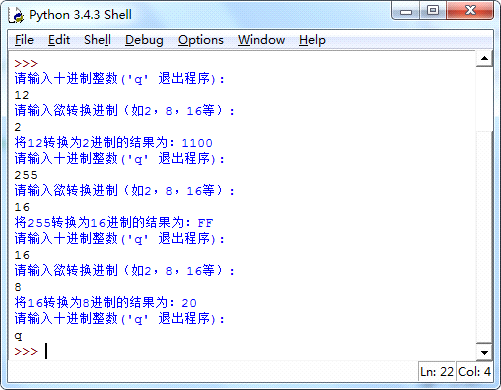 def DToR(m,r):    t=___(1)___    while m!=0 and r!=0:        c=m % r    #求模        if (c>9):            t=chr(c-10+65)+t        else:            t=_____(2)_____+t        m = m // r   #整除    ____(3)_____ twhile True:    ipt=input("请输入十进制整数('q' 退出程序):\n")    if ipt=='q':        break    r=int(input("请输入欲转换进制（如2，8，16等）:\n"))    rst=DToR(______(4)______,r)    print('将%s转换为%d进制的结果为：%s' %(ipt,r,rst))2. 某班男女两队同学各若干人，已按身高由低到高存放在两个列表中。体育课排队欲由男、女两队合为一队。请保持从低到高的顺序不变，将合并队列的结果按格式"身高(性别)"输出。如下图所示。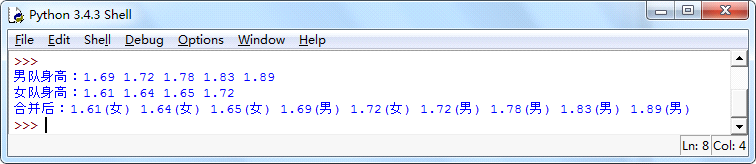 boy = [1.69, 1.72, 1.78, 1.83, 1.89]girl = [1.61, 1.64, 1.65, 1.72]i = j = 0print('男队身高：', end='')for b in boy:    print(b, end=' ')print('\n女队身高：', end='')for g in girl:    print(g, end=' ')print('\n合并后：', end='')while i < len(boy) and j < len(girl):    if boy[i] < girl[j]:        print(____(1)____, '(男)', sep='', end = ' ')        i += 1    else:        print(____(2)____, '(女)', sep='', end = ' ')        j += 1while i < ____(3)____:    print(boy[i], '(男)', sep='', end = ' ')    i += 1while j < len(girl):    print(girl[j], '(女)', sep='', end = ' ')    j = ____(4)____3. 一对兔子，从出生后第3个月起每个月都生一对兔子。小兔子长到第3个月后每个月又生一对兔子。假设兔子都不死，即：从第3个月开始，每个月的数量都等于前两个月之和。程序为查询第i个月的兔子数量。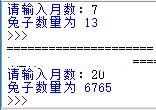 def rabbit(n):    if n in [1,2]:        return ____(1)____    return rabbit(n-1)+ ____(2)____if __name__ == '__main__':    i=____(3)____    print('兔子数量为',____(4)____)操作题素材、样张、KS目录均在zip文件中，可双击此图标打开三、程序调试题(本大题3道小题，各有3处语法或逻辑错误，根据题目功能描述，在C:\KS\相应程序中，不增删语句，调试修改错误，实现功能。请在改正过的语句后面以“####”作为标记。每题10分，共30分)1. 调试题1某理财产品的每日收益率如下表所示，按日计算收益(不计复利)。c:\ks\程序调试题1.py程序的功能：输入理财产品金额和存款天数，计算预计收益金额。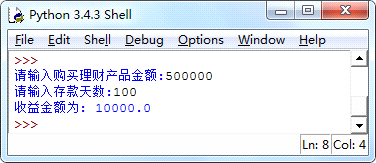 s = input('请输入购买理财产品金额:')money=float(s)s = input('请输入存款天数:')days = int(s)if 1 <= days < 90: rate = 0.00015else if 90 <= days < 180:          rate = 0.00020else:     rate = 0.00025    imcome = money * rate *daysprint(‘收益金额为：’,imcome)2. 调试题2c:\ks\程序调试题2.py程序的功能：输入正整数作为行数，用字母输出每行固定4个字符的平行四边形图案。结果如下图所示。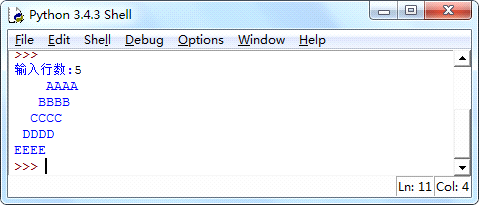 s = input('输入行数:')line=int(s)for i in range(line)           space=line-1-i    print(space, end = '')    ch = chr(ord('A') + i)    print('ch'*4) 3. 调试题3c:\ks\程序调试题3.py程序的功能：某共享单车的收费标准按用户类型不同计价，合作院校师生：0.5元/小时，其他用户：1元/小时。编程实现根据用户类型和使用时间计算支付费用。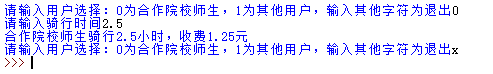 p=[0.5,1.0]  #单价tn=['合作院校师生','其他用户']while True:    sel=input('请输入用户选择：0为合作院校师生，1为其他用户，输入其他字符为退出')    if sel not in (0,1):        break    time=input('请输入骑行时间')    fee=p[int(sel)] * time    s='{}骑行{}小时，收费{}元'.format(tn[int(sel)], time, fee)print(s)四、编程题(共75分 )1. 数据分析题（17分）：“C:/素材/BP.txt”是以逗号分隔的日期、血压、心率记录数据文本文件（局部如下图所示）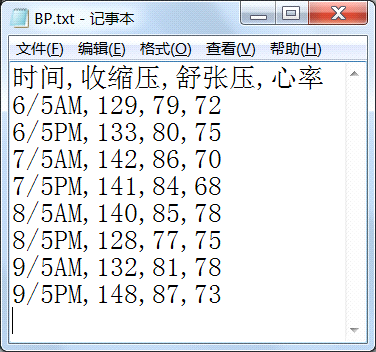 请找出并打印收缩压＜140而心率＞75的记录，并统计收缩压的总平均值（保留3位小数）。运行结果（局部）如图所示。程序保存在C:\KS目录下，名为4_1.py ,不必生成.exe文件。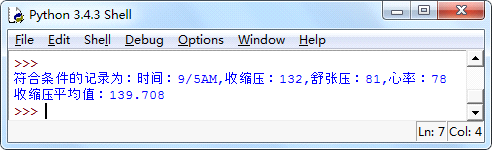      数据分析题运行结果局部图2. 运算题（18分）：计算结果由两部分构成：（1）输入要计算的多项式项数值n（1≤n＜10），计算下列多项式的前n项之和。（2）“c:\素材\AIfuna-1.0-py3-none-any.whl”是某第三方智能算法包，其中包含两个函数funa(x)和funb(x)，传入和输出均为数值类型。请导入第三方包aifuna,并计算aifuna.funb(n)的结果（n为上述多项式项数）。（3）将两部分计算结果求和输出为总结果 s+ aifuna.funb(n)。程序保存在c:\ks目录下，名为 4_2.py。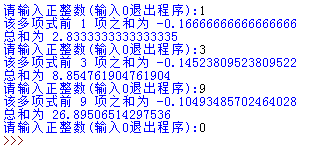 计算题运行结果图3. 图形绘制题（15分）：编写一个完整的程序，要求如下：创建正方形画布，以画布中心为原点画出坐标轴，并按以下公式绘制函数曲线： x = (2 / 3) * wh * sin(3t) * cos(t)y = (2 / 3) * hh * sin(3t) * sin(t)其中wh、hh的取值分别为画布的半宽和半高，t的取值范围为0至2π，步长为0.01。图形绘制结果如图所示。程序保存在C:\KS目录下，名为 4_3.py。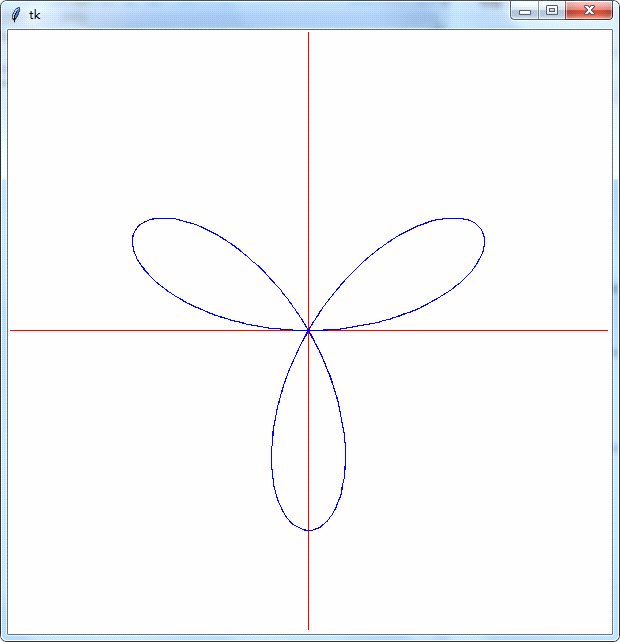 绘图题运行结果图4. 数据库应用题（12分）：数据库文件Dorm.db，包含Dorm表和Student表，分别是宿舍信息表和宿舍内学生信息表。Dorm表结构包括：宿舍号（TEXT型）、电话（TEXT型）、住宿费（INTEGER型）、床位数（INTEGER型）。Student表结构包括：学号（TEXT型）、姓名（TEXT型）、宿舍号（TEXT型）。输入学号，输出该学生所住的宿舍号、电话和住宿费查询结果。程序保存在C:\KS目录下，名为 4_4.py。运行结果举例如下：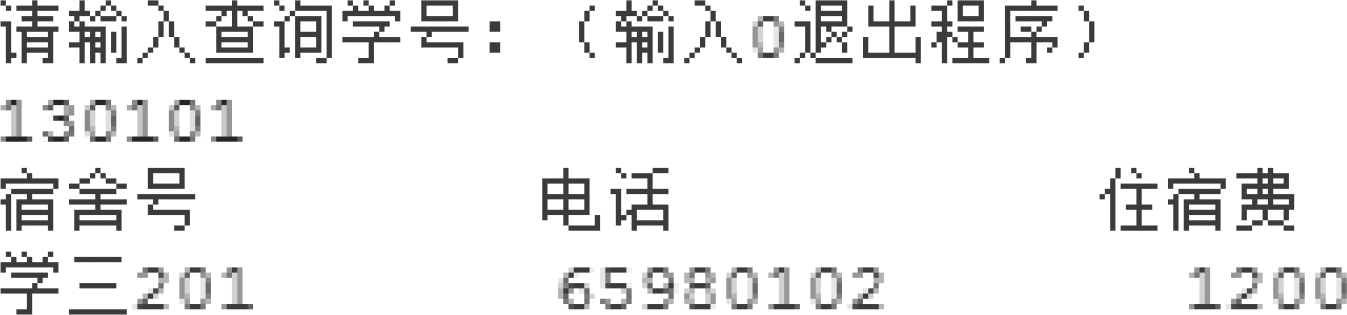 5. 文本分析题（13分）：素材文件夹中h.txt为某新闻网站的静态html文本文件，其中新闻链接和标题的呈现特点是“<div class="show"><a href="http://….html" target='_blank'>…</a></div>”，请利用正则方法，筛选其中新闻链接和标题，保存在c:\ks\news.csv（结果示例如图），程序保存在C:\KS目录下，名为 4_5.py。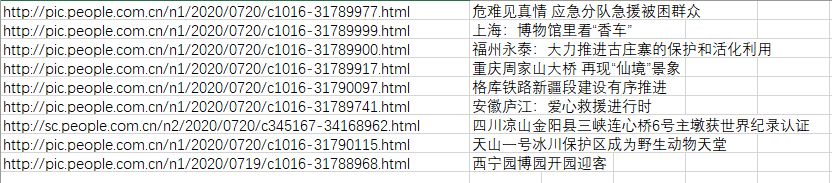 天数每日收益率1≤T900.0001590≤T1800.00020180≤T0.00025